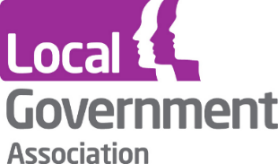 Decision-making: Case Scenarios (as used in group exercises during November 2018 workshops)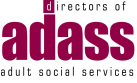 All of these have been reported as safeguarding concerns.A whistle-blower reports that on the ward for older people with dementia there are staff working there who have had no specialist dementia care training and staff rarely receive professional supervision and they are often understaffed. The whistle-blower said they had reported their concerns to management but there has been no change.  She has continued to work there as an HCA.  Yesterday she heard a Nurse advise another Nurse to give a patient an extra dose of medication, which was not written up, to keep him quiet for the night and that she would sign it off.  Even the Consultant on the ward had been overheard saying how awful this ward is.Mrs S lives in a care home, she has Alzheimer's disease. She is confused, anxious, and walks around the home. She can be physically and verbally aggressive, towards staff.    Mr J is also a resident at the care home.  He has Alzheimer's disease, prostate cancer, diabetes Type 2 and recurrent UTIs.  He is not oriented to time, people and place. Staff describe him as a pleasant person, who is very quiet.  Mrs S sat in the lounge next to Mr J.  A staff member gave Mr J his lunch, then went to support another resident.  When she came back, Mrs S was holding her shoes and hit Mr J repeatedly on the face with them, he fell to the floor and hit his head, an ambulance was called and he was taken to hospital.   Mrs E is 82 and lives alone in a run-down bungalow.  She has lived there for 56 years; her husband died a year ago.  Her niece is very concerned that her Aunt has become very isolated and has refused to have her or any other family member to visit her.  The niece has recently had a call from the neighbours, who are very worried that her Aunt is not eating well, they saw her last week and they are concerned that she seems confused, has lost weight and looks very dirty and unkempt, which is very unlike her.  They have noticed that there are bad smells coming from her kitchen and there are rats in the garden, where she has been piling rubbish.  The Niece has spoken to the GP who tried to visit last week but she would not allow her in, a district nurse tried to visit, and Mrs E was verbally aggressive towards her.  The GP was going to try and visit again this week as she is aware that Mrs E has ran out of her Aricept medication.  Miss Y is a vulnerable adult due to a number of factors including the sexual abuse she has suffered as a child, she has now become vulnerable to further abuse.  She has significant physical disabilities which impact on her ability to protect herself as well as PTSD symptoms including dissociation.  Mr X has sexually assaulted her on more than one occasion and previous safeguarding has been put in place to keep him away for her residence, this does not seem to be working.  Courtesy of Dave Roddis ADASS Yorkshire & Humber, Programme Director.District nurse has visited Mrs C to dress long standing wound.  The following day when the district nurse visited, she was informed by care agency staff that the air mattress being used by Mrs C had completely deflated and was found to have been turned off at the pump.  Mrs C had developed a large purple non blanching area to her sacrum. Courtesy of Dave Roddis ADASS Yorkshire & Humber, Programme Director.The Daughter reported to the safeguarding hub that the care home staff were not passing on messages to each other about her mother’s care needs and family requests. On visiting her mother she noticed her nails were soiled and she was scratching her wounds under the bandages.  Despite family informing staff her nails were not cleaned and bandages not replaced even over 24hrs causing her legs to become infected.  The daughter also said that medications were not being administered and her co-codamol had not been taken.   Courtesy of Dave Roddis ADASS Yorkshire & Humber, Programme Director.Mr S has a learning disability and lives in supported housing, he goes to college daily. Travelling home on the bus a teenager started swearing at Andrew, saying he shouldn’t be allowed out in the community, humiliated in front of the other passengers, he felt upset and angry about the incident, but he was initially too scared to tell anyone.  Yesterday he came home saying he had been pushed on the bus by the same person, who swore at him calling him offensive names again.  The local college have reported to social services similar problems on this bus route for other students attending college and the Police are aware of hate crime incidents on this bus route.Mrs V reports to Social Services that her home-carer did not arrive yesterday for their scheduled visit.  Mrs V has 2 visits a day, am and pm.  It was the am call that was missed. She called her neighbour who came to help her have a wash and prepare her breakfast as she cannot manage this on her own.  She is very upset by this and says they are very unreliable.  Social Services records indicate that Mrs V has complained about missed calls before, 4 in the last 8 weeks, the previous occasion Mrs V had tried to call her neighbour and in doing so, she had a fall and broke her arm.